WNIOSEK O ZAKUP PO CENIE PREFERENCYJNEJ WĘGLASkrócona instrukcja wypełniania:Należy wypełniać WIELKIMI LITERAMI.Pola wyboru należy zaznaczać	lub	.           CZĘŚĆ I : Wypełnia wnioskodawcaORGAN, DO KTÓREGO JEST SKŁADANY WNIOSEK O ZAKUP PREFERENCYJNY WĘGLAWÓJT GMINY ŁUKTADANE WNIOSKODAWCYImię (imiona) …………………………………….…………………………………………...Nazwisko ……..……………………………………….………………………………………ADRES POD KTÓRYM JEST PROWADZONE GOSPODARSTWO DOMOWE, NA RZECZ KTÓREGO JEST DOKONYWANY ZAKUP PREFERENCYJNY Miejscowość ………………………………………………………………………………..Ulica…………………………… Nr domu …………....	Nr mieszkania ……….….……Nr telefonu1)………………..…  Adres poczty elektronicznej1)……………………………Należy OBOWIĄZKOWO PODAĆ NUMER TELEFONU WNIOSKODAWCY lub adres poczty elektronicznej.OKREŚLENIE RODZAJU I ILOŚCI WĘGLA, O ZAKUP KTÓREGO WYSTĘPUJE WNIOSKODAWCA W  RAMACH ZAKUPU PREFERENCYJNEGO:orzech	ton2)ekogroszek	ton2)                         (w okresie do 31 grudnia 2022)                  orzech ………………..ton2)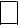                  ekogroszek…………..ton2)                      (w okresie od 1 stycznia 2023)2) Należy wybrać właściwe. Maksymalna ilość paliwa możliwa do zakupu po preferencyjnej cenie w okresie do 31grudnia 2022 to 1,5 tony; w okresie od 01 stycznia 2023  to 1,5 tony !INFORMACJA, CZY WNIOSKODAWCA DOKONAŁ JUŻ ZAKUPU PREFERENCYJNEGO (WRAZ Z PODANIEM ILOŚCI WĘGLA NABYTEGO W RAMACH TEGO ZAKUPU PREFERENCYJNEGO).Oświadczam, że ja ani żaden członek mojego gospodarstwa domowego, na rzecz którego jest dokonywany zakup preferencyjny, nie nabyliśmy węgla na sezon grzewczy przypadający na lata 2022–2023, po cenie niższej niż 2000 zł brutto za tonę. 3)Oświadczam, że ja oraz członkowie mojego gospodarstwa domowego, na rzecz którego jest dokonywany zakup preferencyjny, nabyliśmy węgiel na sezon grzewczy przypadający na lata 2022–2023, po cenie niższej niż   2000   zł   brutto za tonę w ilości	(ilość podajemy w tonach).3)3)	Należy wybrać właściwe. W przypadku gdy przed dniem złożenia wnioskuWnioskodawca zakupił już na sezon grzewczy 2022-2023 co najmniej 1,5 tony węgla po cenie niższej niż 2.000 zł, nie ma prawa do zakupu węgla w cenie preferencyjnej w okresie do 31.12.2022 r.CZĘŚĆ II. Wypełnia wnioskodawcaOŚWIADCZENIAOświadczam, że wszystkie podane we wniosku dane są zgodne z prawdą.Do wniosku dołączam następujące dokumenty:………………………………………………………………………………………………………………Jestem świadomy/a odpowiedzialności karnej za złożenie fałszywego oświadczenia.CZĘŚĆ III. Wypełnia pracownik Urzędu Gminy:		Data  złożenia wniosku:	……………………………(data: dd / mm / rr)	Wnioskodawca jest uprawniony do zakupu preferencyjnego, ponieważ:na rzecz gospodarstwa domowego, w skład którego wchodzi wnioskodawca wypłacono  dodatek węglowy lub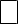 na rzecz tego gospodarstwa domowego pozytywnie rozpatrzono wniosek o wypłatę  dodatku węglowego lubna rzecz tego gospodarstwa domowego nie złożono wniosku o wypłatę dodatku węglowego, ale dokonano pozytywnej weryfikacji spełnienia warunków do             złożenia  wniosku o dodatek węglowy.Wnioskodawca nie jest uprawniony do zakupu preferencyjnego (nie spełnia żadnegoz wyżej wymienionych warunków), lub w pkt 4 oświadczył o nabyciu większej ilości paliwa stałego niż dopuszczone ustawą i nie ma prawa nabycia paliwa po cenie preferencyjnej.		Klauzula informacyjna dotycząca przetwarzania danych osobowychNa podstawie art. 13 ust. 1 i ust. 2 rozporządzenia Parlamentu Europejskiego i Rady (UE) 2016/679 z dnia 27 kwietnia 2016 r. w sprawie ochrony osób fizycznych w związku z przetwarzaniem danych osobowych i w sprawie swobodnego przepływu takich danych oraz uchylenia dyrektywy 95/46/WE (ogólne rozporządzenie o ochronie danych) (Dz. Urz. UE L 119 z 04.05.2016 r.), dalej zwanego „RODO”, niniejszym informuje się, że:Dane AdministratoraAdministratorem Pana/Pani danych osobowych jest: Wójt Gminy Łukta, adres: Urząd Gminy Łukta, ul. Mazurska 2, 14-105 ŁuktaDane kontaktowe Inspektora Ochrony Danych OsobowychAdministrator powołał Inspektora Danych Osobowych z którym można się skontaktować pod numerem telefonu; (89) 544 40 70 wew. 45 lub za pomocą poczty elektronicznej pod adresem; lukta@lukta.com.plCele przetwarzania i podstawa prawnaPani/Pana dane będą przetwarzane ze względu na konieczność wypełnienia obowiązku prawnego ciążącego na Administratorze w związku z realizacją przepisów ustawy z dnia 27 października 2022r o zakupie preferencyjnym paliwa stałego dla gospodarstw domowych (Dz. U. z 2022 r., poz. 2236) oraz rozporządzenia Ministra Aktywów Państwowych z dnia 2 listopada 2022 r. w sprawie ilości paliwa stałego dostępnej dla jednego gospodarstwa domowego w ramach zakupu preferencyjnego (Dz. U. z 2022 r., poz. 2238), a więc w celu wykonywania obowiązków prawnych – art. 6 ust. 1 lit. c RODO, art. 9 ust. 2 lit. b RODO. Podstawę prawną przetwarzania Państwa danych osobowych stanowią przepisy ww. ustawy.Zakres przetwarzanych danych osobowychZakres danych osobowych wynika z wypełnionego przez Pana/Panią wniosku oraz informacji przez Pana/Panią przedłożonych w toku ubiegania się o zakup preferencyjny paliwa stałego. Zakres ten znajduje odzwierciedlenie w odpowiednich przepisach ww. ustawy i jest niezbędny do jej wykonania.Podmioty, którym dane mogą zostać udostępnione lub powierzonePodmioty i organy, którym Administrator jest zobowiązany lub upoważniony udostępnić dane osobowe na podstawie powszechnie obowiązujących przepisów prawa (w szczególności: instytucje systemu pomocy społecznej, organy nadrzędne, organy wymiaru sprawiedliwości, itp.).Podmioty upoważnione na podstawie odrębnych porozumień w zakresie wykonywania czynności zmierzających do realizacji celów wynikających z odrębnych umów z nimi zawartych (powierzenie).Okres przechowywania danychDane osobowe będą przetwarzane nie dłużej niż do końca realizacji wskazanych powyżej celów przetwarzania, z zastrzeżeniem że okres przechowywania danych osobowych może zostać każdorazowo przedłużony o okres przewidziany przepisami powszechnie obowiązującego prawa.Prawa osób, których dane dotycząW związku z przetwarzaniem Pana/Pani danych osobowych przysługuje Panu/Pani prawo do:dostępu do swoich danych oraz otrzymania ich kopii;sprostowania (poprawienia swoich danych);uzupełnienia swoich danych;ograniczenia przetwarzania;wniesienia skargi do Prezesa Urzędu Ochrony Danych Osobowych, adres: ul. Stawki  2, 00-193 Warszawa, gdy uzna Pan/Pani, iż przetwarzanie danych osobowych narusza przepisy RODO.Informacje o wymogu podania danychPodanie przez Pana/Panią danych osobowych jest obowiązkiem wynikającym z treści ustawy o zakupie preferencyjnym paliwa stałego dla gospodarstw domowych, ich niepodanie uniemożliwi skuteczne ubieganie się i skorzystanie przez Pana/Panią z form wsparcia uregulowanych w jej treści.Przekazanie danych osobowych do państwa trzeciego lub organizacji międzynarodowejPani/Pana dane osobowe nie będą przekazane poza Europejski Obszar Gospodarczy lub organizacji międzynarodowej.Sposób przetwarzaniaPani/Pana dane osobowe mogą być przetwarzane w sposób zautomatyzowany i nie będą profilowane.Dodatkowa informacjaInformujemy również, że Administrator dokłada wszelkich starań, aby zapewnić niezbędne środki fizycznej, technicznej i organizacyjnej ochrony danych osobowych przed ich przypadkowym, lub umyślnym zniszczeniem, przypadkową utratą, zmianą, nieuprawnionym ujawnieniem, wykorzystaniem czy dostępem, zgodnie ze wszystkimi obowiązującymi przepisami prawa.………………………………… (czytelny podpis wnioskodawcy)CZĘŚĆ IV. Wypełnia wnioskodawca:Dane wnioskodawcy potrzebne do wystawienia Faktury Vat za zakup węgla po preferencyjnej cenie w okresie do 31 grudnia 2022r. Imię (imiona) ……………………………………………………………………………..Nazwisko…………………………………………………………………………………... Numer PESEL……………………………………………………………………………..Adres zamieszkania  Miejscowość……………………….. Ulica…………………………Nr domu……………………. Nr Mieszkania…………………………………………Wyrażam zgodę na przetwarzanie moich danych osobowych dla potrzeb niezbędnych do realizacji procesu zakupu preferencyjnego węgla.Wypełnia pracownik Urzędu Gminy:		         Rodzaj i ilość zakupionego węgla (w okresie do 31 grudnia 2022r.):orzech	tonekogroszek………….ton………………………………………………………………………………(miejscowość)(data wypełnienia)(podpis Wnioskodawcy)………….……………………(podpis osoby weryfikującej wniosek)…………………………   ……………………………………………………(miejscowość)     (data wypełnienia)(czytelny podpis           Wnioskodawcy)……………………………………………………………….……………………(miejscowość)(data wypełnienia(podpis osoby weryfikującej wniosek)